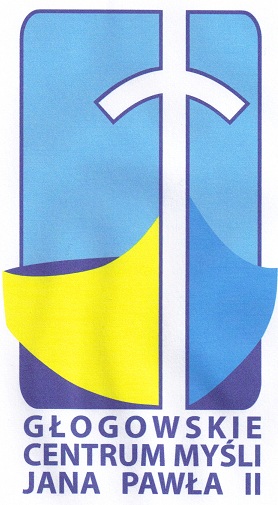 REGULAMIN III KONKURSU  RECYTATORSKIEGOTwórczość Jana Pawła IIOrganizator: Głogowskie Centrum Myśli Jana Pawła IIUczestnicy:Uczniowie szkół gimnazjalnych i ponadgimnazjalnych województwa dolnośląskiego i województw ościennych: lubuskiego i wielkopolskiego. Warunki uczestnictwa:Konkurs organizowany jest w dwóch kategoriach:- dla uczniów szkół gimnazjalnych,- dla uczniów szkół ponadgimnazjalnych.Każda placówka może delegować 3 uczestników.Uczestnicy przygotowują jeden wiersz i jeden fragment prozy 
z twórczości Jana Pawła II. Proza może być wzięta nie tylko 
z tekstów literackich (tu: proza czy większe monologi z utworów dramatycznych), ale i z naukowych, z medytacji, z rozważań, 
z Listów apostolskich, Encyklik – poza homiliami.Łączny czas prezentacji: 5-7 min.Przypominamy, iż recytacja to nie „wywiedzione ze słowa” – niedopuszczalne jest więc (poza konieczną gestykulacją) dodawanie do recytacji ruchu scenicznego, przebrania czy rekwizytów. IV. Nagrody:Recytacje będą oceniane przez powołane przez organizatorów Jury, w skład którego wchodzą lokalni twórcy literaccy, pracownicy naukowi wyższych uczelni oraz przedstawiciele głogowskiego środowiska kulturalnego.Laureaci konkursu otrzymają pamiątkowe dyplomy oraz nagrody rzeczowe. V. Zgłoszenia:Zgłoszenia uczestników na załączonej karcie zgłoszeniowej należy nadsyłać do 14 października br. (elektronicznie) na adres mailowy Izabeli Rutkowskiej, wpisując temat: KONKURS RECYTATORSKI -  i.rutkowska@op.plalbo telefonicznie do Zespołu Szkół Ekonomicznych im. Jana Pawła II w Głogowie 768332402 do 14 października do godz. 15.30.W zgłoszeniu należy podać: imię i nazwisko recytatora, wybrane do recytacji utwory, nazwę szkoły, imię i nazwisko osoby przygotowującej. VI. Czas i miejsce konkursu:Przesłuchania konkursowe odbędą się 19 października br. 
o godz. 10.00. Miejsce konkursu Dom Cichych Pracowników Krzyża im. Jana Pawła II w GłogowiePo obradach Jury i poczęstunku nastąpi rozdanie nagród laureatom. 